https://wordwall.net/es/resource/5506388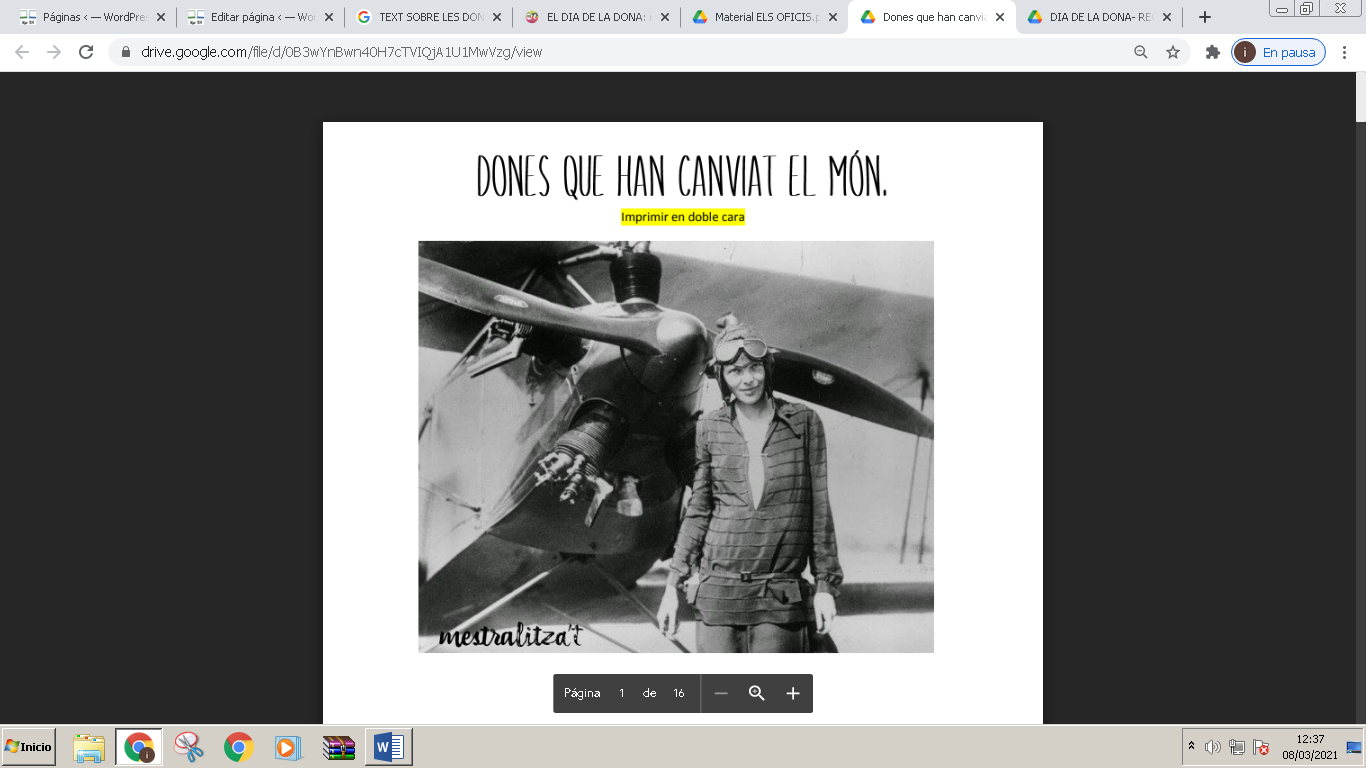 AMELIA EARHART PRIMERA DONA EN PILOTAR UN AVIÓ A TRAVÉS DE L’OCEÀ ATLÀNTIC. 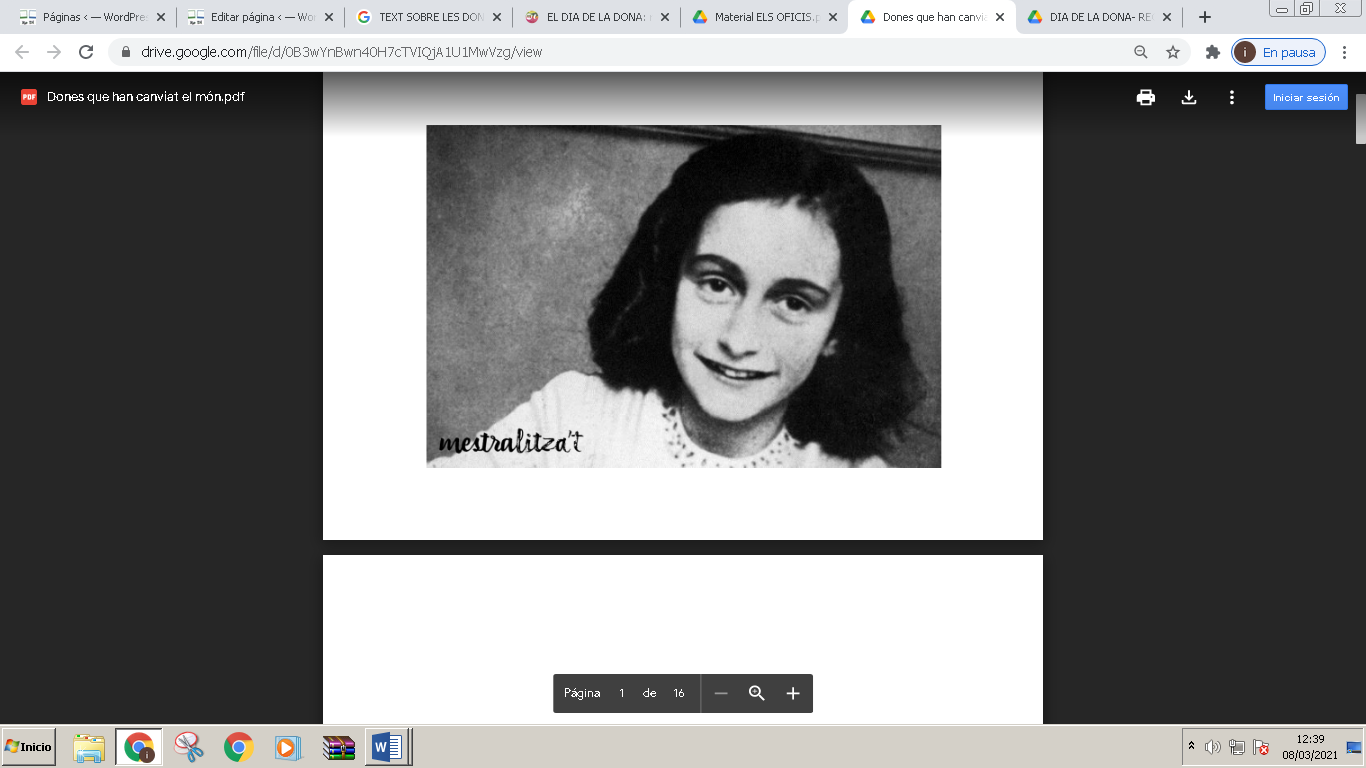 ANA FRANK 1929-1945: UNA NENA JUEVAQUE ES VA AMAGAR DOS ANYS DURANT LA SEGONA GUERRAMUNDIAL.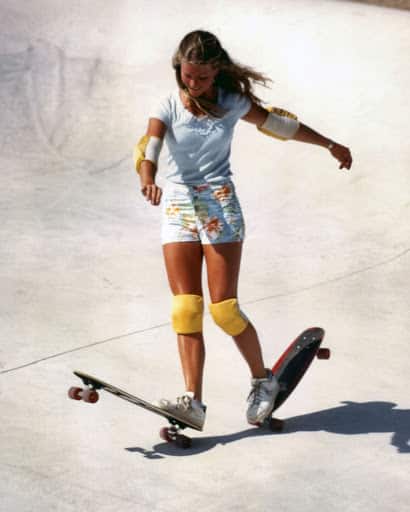 ELLEN O’NEAL (1976): PRIMERA SKATER PROFESSIONAL.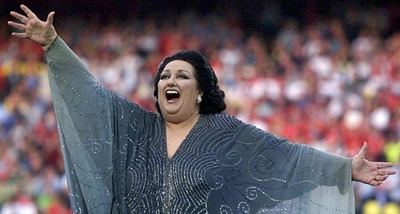 MONTSERRAT CABALLÉ, UNA CATALANA I GITANA CONEGUDA A TOT EL MÓN.